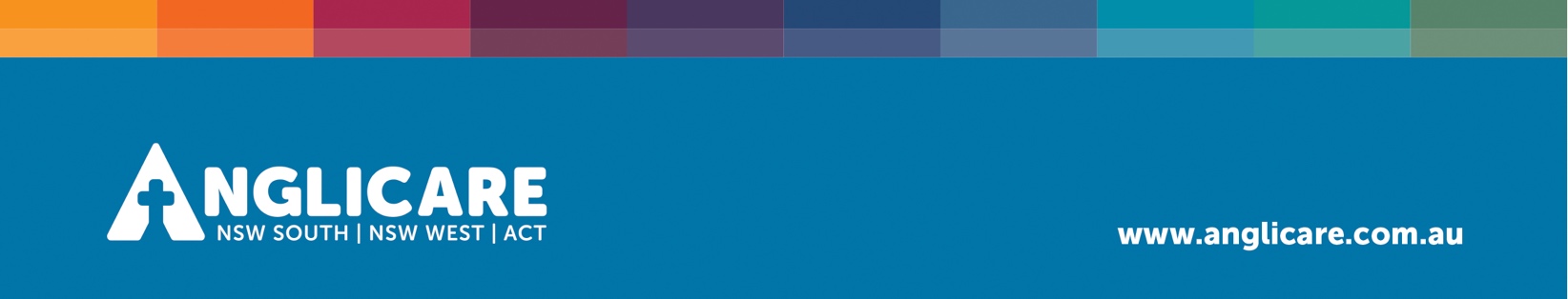 VOLUNTEER POSITION DESCRIPTIONTitle:Volunteer in Sibling Care Program Usual work location:Various locations – around Canberra Cost Centre:Usual hours of work:Sunday afternoon 3rd Sunday of the month 2pm-5pm Length of AppointmentReview after 6 monthsPosition Objective:Sibling Care is a program to support siblings of families who have a child with a disability.
The Sibling Care program gives kids aged 6-12 years the chance to relax, have fun and just be kids! Once a month the siblings get to be the special ones and have a break. We organise activities they wouldn't normally get to do like laser tag, movie and pizza nights, picnics, trips to the zoo etc. At the program the children meet others who share a background of disability and they learn they are not alone. They learn that siblings matter too!Position Responsibilities:To attend an induction training session prior to commencing To assist with caring for the children when supervising a special activity within the group.To help children get involved and encourage them to participate with others in the group.Help with afternoon tea and activities Set up and pack up and be a part of the program To ensure there is a positive and enthusiastic environmentKey behaviors: Client FocusRecognises, anticipates and focuses on specific client needs and advocates on behalf of the client. FlexibilityRecognises and responds to unanticipated events and requirements or sudden changes of priority. InitiativeOriginates action and actively seeks to contribute rather than passively accepting situations.InterpersonalEstablishes cooperative and productive relationships by understanding and responding to the needs of others.Key skills:Clear, pleasant, relaxed and confident communication skillsApproaches tasks with energy and enthusiasm Have skills to encourage friendship for children Key knowledge areas:Basic understanding of child developmentKey experience:No previous experience required.An understanding of disabilities and interacting with parents and young childrenQualifications:No qualifications needed however a desire to build connections and develop relationships with parents and children is desiredReports to:Andrea de Vaal HorciuDirect Reports:N/AKey requirements for this position:X	Volunteer Application formX           Statutory DeclarationX	National Criminal History CheckX	Working With Vulnerable people 	Other _______________________________________	Other _______________________________________